	ПРОЕКТОб утверждении Методики 
определения величины сметной прибыли в строительствеВ соответствии с пунктом 33 статьи 1, пунктами 75 и 79 части 1 
статьи 6, частями 3 и 4 статьи 83 Градостроительного кодекса Российской Федерации (2005, № 1, ст. 16; 2014, № 19, ст. 2336; 2016, № 27, ст. 4302; 2017, № 31, ст. 4740; 2018, № 1, ст. 91), подпунктами 5.4.5 и 5.4.23(1) пункта 5 Положения 
о Министерстве строительства и жилищно-коммунального хозяйства Российской Федерации, утвержденного постановлением Правительства Российской Федерации от 18 ноября 2013 г. № 1038 (Собрание законодательства Российской Федерации, 2013, № 47, ст. 6117; 2016, № 47, ст. 6673, 2017, № 52 ст. 8137), приказываю:Утвердить прилагаемую Методику определения величины сметной прибыли в строительстве (далее – Методика).Признать не подлежащим применению постановление Федерального агентства по строительству и жилищно-коммунальному хозяйству 
от 28 февраля 2001 г. № 15 «Об утверждении Методических указаний 
по определению величины сметной прибыли в строительстве» (МДС 81-25.2001)», со дня введения в действие Методики.3. Контроль за исполнением настоящего приказа оставляю за собой.Заместитель Министра					                          	     Х.Д. Мавлияров Методика определения величины сметной прибыли в строительстве Общие положенияНастоящая Методика определения величины сметной прибыли 
в строительстве (далее – Методика) разработана во исполнение части 3 статьи 8.3 Градостроительного кодекса Российской Федерации как методика, необходимая для определения сметной стоимости строительства, реконструкции и капитального ремонта объектов капитального строительства (далее – сметная стоимость строительства) и определяет порядок определения величины сметной прибыли при подготовке сметы на строительство, реконструкцию, капитальный ремонт объектов капитального строительства (далее – строительство) в составе проектной документации.Положения настоящей Методики применяются в обязательном порядке при определении сметной стоимости строительства, финансируемого с привлечением средств бюджетов бюджетной системы Российской Федерации, средств юридических лиц, созданных Российской Федерацией, субъектами Российской Федерации, муниципальными образованиями, юридических лиц, доля в уставных (складочных) капиталах которых Российской Федерации, субъектов Российской Федерации, муниципальных образований составляет более 50 процентов, а также сметной стоимости капитального ремонта многоквартирного дома, осуществляемого полностью или частично за счет средств регионального оператора, товарищества собственников жилья, жилищного, жилищно-строительного кооператива или иного специализированного потребительского кооператива либо средств собственников помещений 
в многоквартирном доме, и в иных случаях, установленных законодательством Российской Федерации.Сметная прибыль в составе сметной стоимости строительства представляет собой средства, предназначенные для покрытия расходов подрядных организаций на развитие производства и материальное стимулирование работников, и не относится к себестоимости строительства.Нормативы сметной прибыли, предусмотренные настоящей Методикой, предназначены для исчисления величины сметной прибыли при определении сметной стоимости строительства и разработаны по принципу усреднения на основании анализа данных федерального государственного статистического наблюдения о затратах на производство и продажу продукции (товаров, работ, услуг) в целом по отрасли с учетом структуры сметных прямых затрат в сметной стоимости строительства отдельных видов объектов капитального строительства. Нормативы сметной прибыли, предусмотренные настоящей Методикой, выражены в виде процентов от суммы сметных прямых затрат 
и накладных расходов и дифференцированы по видам объектов капитального строительства, в отношении которых осуществляется строительство.В составе настоящей Методики предусмотрены общие положения по определению величины сметной прибыли, нормативы сметной прибыли, положения о порядке их разработки и применения, а также сведения 
об учтенных нормативными показателями затратах.Настоящая Методика разработана в соответствии с требованиями действующего законодательства, на основании положений нормативных правовых и методических документов по бухгалтерскому учету, налогообложению, ценообразованию и сметному нормированию в области градостроительной деятельности.Предусмотренные настоящей Методикой нормативы могут быть пересмотрены уполномоченным федеральным органом исполнительной власти в соответствии с установленным порядком в связи с изданием новых законодательных и нормативных актов, а также по результатам наблюдений и анализа финансовых показателей деятельности строительных организаций и изменения структуры затрат в составе сметной стоимости строительства.Порядок разработки нормативов сметной прибылиНормирование сметной прибыли осуществляется расчетно-аналитическим методом по видам объектов капитального строительства 
в процентах от суммы сметных прямых затрат и накладных расходов.Нормативы сметной прибыли разрабатываются на основании общеотраслевых сведений о размерах собственных и привнесенных затрат 
в структуре себестоимости, определенных по данным федерального государственного статистического наблюдения о затратах на производство 
и реализацию продукции (товаров, работ, услуг) по всей территории Российской Федерации за период не менее одного года исходя из структуры сметных прямых затрат в сметной стоимости строительства отдельных видов объектов капитального строительства.К привнесенным затратам следует относить затраты на приобретение сырья, материалов, покупных полуфабрикатов и комплектующих изделий, 
а также оплату работ и услуг сторонних организаций.При этом собственные затраты исчисляются как разница между себестоимостью продукции и величиной привнесенных затрат.Данные федерального государственного статистического наблюдения о затратах на производство и реализацию продукции (товаров, работ, услуг) группируются по соответствующим статьям затрат 
в соответствии с требованиями действующего законодательства в области налогового, бухгалтерского и статистического учета, а также в соответствии с положениями методики определения величины накладных расходов 
в строительстве.Перечень статей затрат, не учитываемых в нормативах сметной прибыли, приведен в приложении 1 к настоящей Методике.Порядок применения нормативов сметной прибылиВеличина сметной прибыли при разработке сметной документации в составе проектной документации исчисляется от суммы сметных прямых затрат и накладных расходов на основании нормативов сметной прибыли, предусмотренных приложением 2 к настоящей Методике, в текущем уровне цен без учета налога на добавленную стоимость. Выбор нормативов сметной прибыли осуществляется исходя из вида объекта капитального строительства, в отношении которого осуществляется строительство в соответствии с проектной документацией. Определение величины сметной прибыли при разработке сметной документации производится путем начисления норматива сметной прибыли по каждому виду работ по отдельным позициям локальной сметы 
с использованием формулы (1) с последующим указанием суммы начисленной сметной прибыли по итогам разделов локальной сметы при их наличии и локальной сметы в целом., (1)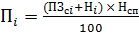 где:Пi – величина сметной прибыли по i-му виду работ по соответствующей позиции локальной сметы, руб.;ПЗсi – величина сметных прямых затрат по i-му виду работ по соответствующей позиции локальной сметы, руб.;Нi – величина накладных расходов по i-му виду работ, определенная 
в соответствии с Методикой определения величины накладных расходов 
в строительстве по соответствующей позиции локальной сметы, руб.;Нсп – норматив сметной прибыли согласно приложению 2 к настоящей Методике, %.Определение величины сметных прямых затрат отдельных видов работ по соответствующей позиции локальной сметы осуществляется 
в соответствии с Методикой применения сметных цен строительных ресурсов по следующей формуле (2):, (2)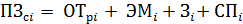 где:ПЗсi – величина сметных прямых затрат по i-му виду работ по соответствующей позиции локальной сметы, руб.;ОТрi – размер средств на оплату труда рабочих (пусконаладочного персонала) по i-му виду работ по соответствующей позиции локальной сметы, руб.;ЭМi – сметная стоимость эксплуатации машин и механизмов по i-му виду работ по соответствующей позиции локальной сметы, руб.;Зi – стоимость материальных ресурсов, исключая стоимость оборудования, по i-му виду работ по соответствующей позиции локальной сметы, руб.;СПi – стоимость перевозки грузов по i-му виду работ по соответствующей позиции локальной сметы, руб.Приложение 1ЗАТРАТЫ, НЕ УЧИТЫВАЕМЫЕ 
В НОРМАТИВАХ СМЕТНОЙ ПРИБЫЛИ1. Затраты, не влияющие на производственную деятельность подрядной организации, в том числе: на благотворительные взносы;развитие социальной и коммунально-бытовой сферы;добровольные пожертвования в избирательные фонды;компенсацию стоимости питания в столовых и буфетах;возмещение расходов сверх установленных норм при направлении работников для выполнения монтажных, наладочных и строительных работ, за подвижной и разъездной характер их деятельности, за производство работ вахтовым методом;суммы материальной помощи работникам;расходы на любые виды вознаграждения, предоставляемые руководству или работникам, в том числе премии, выплачиваемые работникам за счет средств специального назначения или целевых поступлений, помимо вознаграждений, выплачиваемых на основании трудовых договоров (контрактов), премирование работников непроизводственной сферы, вознаграждения и иные выплаты, осуществляемых членам совета директоров;оплату дополнительно предоставляемых по коллективному договору (сверх предусмотренных действующим законодательством) отпусков работникам, в том числе женщинам, воспитывающим детей;надбавки к пенсиям, единовременные пособия уходящим на пенсию ветеранам труда, доходы (дивиденды, проценты) по акциям или вкладам трудового коллектива организации, компенсационные начисления в связи с повышением цен, производимые сверх размеров индексации доходов по решениям Правительства Российской Федерации, компенсации удорожания стоимости питания в столовых, буфетах или профилакториях либо предоставления его по льготным ценам или бесплатно (за исключением специального питания для отдельных категорий работников) в случаях, предусмотренных действующим законодательством;взносы на негосударственное пенсионное обеспечение, кроме взносов, относящихся к расходам на оплату труда;оплату командировочных расходов сверх установленных норм;оплату проезда к месту работы и обратно транспортом общего пользования, специальными маршрутами, ведомственным транспортом, за исключением сумм, подлежащих включению в состав расходов на производство и реализацию товаров (работ, услуг) в силу технологических особенностей производства;компенсацию за использование для служебных поездок личных легковых автомобилей и мотоциклов сверх норм таких расходов, установленных Правительством Российской Федерации;оплату подписки на газеты и журналы;суммы налога, а также суммы платежей за выбросы загрязняющих веществ в атмосферный воздух, сбросы загрязняющих веществ в составе сточных вод в водные объекты, осуществляемые с превышением нормативов допустимых сбросов, за размещение отходов производства и потребления 
с превышением установленных лимитов на их размещение;взносы, вклады и иные обязательные платежи, уплачиваемые некоммерческим организациям и международным организациям, кроме взносов, уплачиваемых международным организациям и организациям, предоставляющим платежные системы и электронные системы передачи информации, если уплата таких взносов является обязательным условием для осуществления деятельности налогоплательщиками – плательщиками таких взносов или является условием предоставления международной организацией услуг, необходимых для ведения налогоплательщиком – плательщиком таких взносов указанной деятельности;плату государственному и (или) частному нотариусу за нотариальное оформление сверх тарифов, утвержденных в установленном порядке;представительские расходы в части, превышающей их размеры, предусмотренные налоговым законодательством;суммы отчислений при формировании фондов поддержки научной, научно-технической и инновационной деятельности, созданных 
в соответствии с Федеральным законом «О науке и государственной научно-технической политике», сверх сумм отчислений, предусмотренных налоговым законодательством;суммы, которые направлены организациями, выступающими 
в качестве страховщиков по обязательному пенсионному страхованию, на пополнение средств пенсионных накоплений, формируемых в соответствии 
с законодательством Российской Федерации, и которые отражены на пенсионных счетах накопительной пенсии;суммы платы в счет возмещения вреда, причиняемого автомобильным дорогам общего пользования федерального значения транспортными средствами, имеющими разрешенную максимальную массу свыше 12 тонн, зарегистрированными в реестре транспортных средств системы взимания платы, в размере, на который в соответствии с положениями Налогового кодекса Российской Федерации была уменьшена сумма транспортного налога, исчисленного за налоговый (отчетный) период в отношении указанных транспортных средств;  содержание аппарата управления строительной организации 
и вышестоящих органов управления (например, при вхождении в концерн);погашение кредитов коммерческих банков и выплату процентов по ним, а также по отсроченным и просроченным ссудам (сверх сумм по учетной ставке Центрального банка России);другие расходы, производимые за счет собственных средств организации.2. Затраты, связанные с пополнением оборотных средств.Порядок пополнения оборотных средств предусматривается при заключении договоров подряда, включая авансирование работ или получение банковского кредита на приобретение материалов, изделий и конструкций.3. Затраты, связанные с инфраструктурой строительно-монтажной организации. К ним относятся:содержание находящихся на балансе строительно-монтажных организаций объектов и учреждений здравоохранения, народного образования, культуры и спорта, детских дошкольных учреждений, детских лагерей отдыха, жилищного фонда, а также покрытие расходов при долевом участии организаций;строительство жилых и других объектов непроизводственного назначения;техническое перевооружение, реконструкция, расширение 
и строительство новых объектов производственного назначения;расходы по приобретению и (или) созданию амортизируемого имущества, а также расходы, осуществленные в случаях достройки, дооборудования, реконструкции, модернизации, технического перевооружения объектов основных средств, за исключением расходов, относящихся к основным средствам, включенным в 3–7 амортизационные группы, и оборудования, переданного безвозмездно.Приложение 2НОРМАТИВЫ СМЕТНОЙ ПРИБЫЛИ ПО ВИДАМ ОБЪЕКТОВ КАПИТАЛЬНОГО СТРОИТЕЛЬСТВАПриложение 3ПЕРЕЧЕНЬ ЗАКОНОДАТЕЛЬНЫХ И НОРМАТИВНЫХ ДОКУМЕНТОВГрадостроительный кодекс Российской Федерации.Гражданский кодекс Российской Федерации.Бюджетный кодекс Российской Федерации.Налоговый кодекс Российской Федерации.Трудовой кодекс Российской Федерации.Федеральный закон от 18.07.2011 № 223-ФЗ «О закупках товаров, работ, услуг отдельными видами юридических лиц».Федеральный закон от 06.11.2011 № 402-ФЗ «О бухгалтерском учете».Федеральный закон от 05.04.2013 № 44-ФЗ «О контрактной системе в сфере закупок товаров, работ, услуг для обеспечения государственных и муниципальных нужд».Постановление Правительства Российской Федерации от 16.02.2008 № 87 «О составе разделов проектной документации и требованиях к их содержанию».Постановление Правительства Российской Федерации от 18.05.2009 № 427 «О порядке проведения проверки достоверности определения сметной стоимости строительства, реконструкции, капитального ремонта объектов капитального строительства, работ по сохранению объектов культурного наследия (памятников истории и культуры) народов Российской Федерации, финансирование которых осуществляется с привлечением средств бюджетов бюджетной системы Российской Федерации, средств юридических лиц, созданных Российской Федерацией, субъектами Российской Федерации, муниципальными образованиями, юридических лиц, доля Российской Федерации, субъектов Российской Федерации, муниципальных образований в уставных (складочных) капиталах которых составляет более 50 процентов».Постановление Правительства Российской Федерации от 23.09.2016 № 959 «О федеральной государственной информационной системе ценообразования в строительстве».Постановление Правительства Российской Федерации от 23.12.2016 № 1452 «О мониторинге цен строительных ресурсов».Постановление Госстроя России от 05.03.2004 № 15/1 «Об утверждении и введении в действие Методики определения стоимости строительной продукции на территории Российской Федерации».Приказ Минфина России от 24.10.2008 № 116н «Об утверждении Положения по бухгалтерскому учету «Учет договоров строительного подряда» ПБУ 2/2008».Приказ Минфина России от 06.05.1999 № 33н «Об утверждении Положения по бухгалтерскому учету «Расходы организации» ПБУ 10/99».Приказ Минфина России от 09.06.2001 № 44н «Об утверждении Положения по бухгалтерскому учету «Учет материально-производственных запасов» ПБУ 5/01».Приказ Минфина России от 30.03.2001 № 26н «Об утверждении Положения по бухгалтерскому учету «Учет основных средств» ПБУ 6/01».Приказ Минфина России от 19.11.2002 № 114н «Об утверждении Положения по бухгалтерскому учету «Учет расчетов по налогу на прибыль организаций» ПБУ 18/02».Приказ Росстата от 10.02.2015 № 53 «Об утверждении Указаний по заполнению формы федерального статистического наблюдения № 5-З «Сведения о затратах на производство и продажу продукции (товаров, работ, услуг)».Приказ Минстроя России от 20.12.2016 № 1000/пр «Об утверждении Методики определения сметных цен на затраты труда в строительстве».Приказ Минстроя России от 08.02.2017 № 77/пр «Об утверждении Методики применения сметных цен строительных ресурсов».Приказ Минстроя России от 30.12.2016 № 1038/пр «Об утверждении сметных нормативов».ПОЯСНИТЕЛЬНАЯ ЗАПИСКАк проекту приказа Министерства строительства и жилищно-коммунального хозяйства Российской Федерации «Об утверждении Методики определения величины сметной прибыли в строительстве» Проект приказа Министерства строительства и жилищно-коммунального хозяйства Российской Федерации «Об утверждении Методики определения величины сметной прибыли в строительстве» (далее соответственно – Проект приказа, Приказ) разработан в соответствии с пунктом 33 статьи 1, пунктами 7.5 
и 7.9 статьи 6, пунктами 3 и 4 статьи 8.3 Градостроительного кодекса Российской Федерации, подпунктами 5.4.5 и 5.4.23(1) пункта 5 Положения о Министерстве строительства и жилищно-коммунального хозяйства Российской Федерации, утвержденного постановлением Правительства Российской Федерации 
от 18 ноября 2013 г. № 1038.Проектом приказа предлагается утвердить методику определения величины сметной прибыли в строительстве (далее – Методика), а также признать 
не подлежащим применению постановление Федерального агентства 
по строительству и жилищно-коммунальному хозяйству от 28 февраля 2001 г. № 15 «Об утверждении Методических указаний по определению величины сметной прибыли в строительстве» (МДС 81-25.2001)», со дня введения в действие Методики.Проект приказа соответствует положениям Договора о Евразийском экономическом союзе, а также положениям иных международных договоров Российской Федерации.Реализация Приказа не потребует дополнительных расходов, покрываемых 
за счет средств бюджетов бюджетной системы Российской Федерации.№п/пВид объекта капитального строительстваНорматив сметной прибыли в % от суммы сметных прямых затрат и накладных расходов 1231Объекты непроизводственного назначения,в том числе здания, строения, сооружения жилищного фонда, социально-культурного и коммунально-бытового назначения, иные объекты капитального строительства непроизводственного назначения, сети инженерно-технического обеспечения82Объекты производственного назначения(за исключением объектов, указанных в пп. 3–5)83Объекты железнодорожного транспорта, воздушного транспорта, в том числе аэропорты и объекты авиационной инфраструктуры, морского и внутреннего водного транспорта, в том числе объекты инфраструктуры морского и внутреннего водного транспорта, метрополитены104Объекты использования атомной энергии105Объекты электроэнергетики, в том числе объекты электросетевого хозяйства106Автомобильные дороги, в том числе конструктивные элементы и дорожные сооружения, искусственные дорожные сооружения: мосты, тоннели, эстакады и прочие искусственные дорожные сооружения107Капитальный ремонт объектов непроизводственного назначения5